TURONIA 2017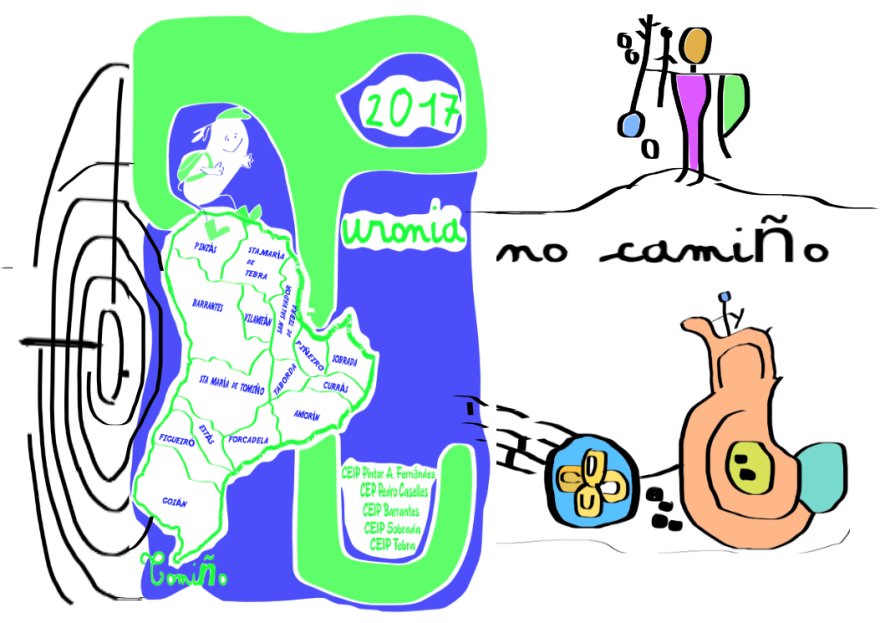 Programa: Participantes:Os alumnos e alumnas de 6º curso dos cinco centros educativos. Completarán un número aproximado de 100 alumnos e alumnas.Datas:  8 e 9 de xuñoPlan:Día 8, 8:45 horas9:4510:0011:0012:3013:0014:3015:3016:0017:3018:30Concentración no CEP Pedro Caselles Beltrán.Saída en autobús cara Monte Tetón onde iniciaremos o noso percorrido.Marcha polo monte ata chegar ao xacemento principal deste lugar, onde recibirán unha charla sobre a súa existencia, importancia, e valor cultural e turístico.Logo continuaremos camiñando  polo monte cara o Sur, pola ladeira Leste deste val de Tebra ata chegar a San Salvador de Tebra. Alí tomaremos unha merendaLogo e continuaremos cara Hospital, lugar no que faremos a comida de mediodía.Comida en HospitalPola tarde baixaremos o curso do río Cereixo ata o río de A Pedra,  Aquí recibiremos unha visita  especial, con xinetes e cabalos que nos farán valorar ese mundo.Máis tarde realizaremos visita ás instalacións de VERALEZA, empresa adicada á planta ornamental e flor, sector moi importante en Tomiño.Logo iremos ao colexio, onde realizarán o aseo, con duchas, cea, e algunha actividade posterior. Pasarase no ximnasio a noite.Día 10, 8:00 horas9:0010:0010:3012:3013:0014:0015:3016:0018:00Levantamos o “campamento”AlmorzamosSaímos cara Estás. Neste percorrido pararemos no río para realizar unha experiencia de bioloxía.En Estás  tomaremos un bocadillo de media mañáContinuaremos cara Figueiró, ata o recinto de San Campio Comida en San Campio.Pola tarde transporte por grupos a Goián, no embarcadoiro do río.Actividade de piragüismo no río, coa colaboración de Os Teixugos para tal fin.Recollida dos pais nese lugar, logo da actividade. (a partir das 18:00 horas)